§162-B.  Salaries of constitutional officersNotwithstanding any other provisions of law, the salaries of the following state officials shall be at the salary ranges indicated in this section.  At the time of initial appointment, the salary of the Secretary of State and the Treasurer of State shall be set at the Step C of the official's respective range.  At the time of initial appointment, the salaries of the Attorney General and the State Auditor shall be set at Step E of their salary ranges.  The Legislative Council may adjust the salary of each official by one step for each year of continuous service after the initial appointment to office.  [PL 1989, c. 501, Pt. O, §§7,22 (AMD); PL 1989, c. 596, Pt. C, §8 (AMD); PL 1989, c. 600, Pt. B, §§9, 10 (AMD); PL 1989, c. 878, Pt. D, §§14, 15 (AMD).]The salary ranges shall be as provided by law for confidential employees who take the salary increase option instead of state payment of retirement contribution.  No other state salary may be paid. These officials are not eligible for state payment of employee retirement contributions.  [PL 1983, c. 862, §§5, 6 (NEW).]1.  Range 88.  The salary of the following state officials and employees shall be within salary range 88, but shall not be less than Step C in that range:A.  Secretary of State; and  [PL 1989, c. 501, Pt. O, §§7,22 (AMD); PL 1989, c. 596, Pt. C, §8 (AMD); PL 1989, c. 600, Pt. B, §§9, 10 (AMD); PL 1989, c. 878, Pt. D, §§14, 15 (AMD).]B.  Treasurer of State.  [PL 1989, c. 501, Pt. O, §§7,22 (AMD); PL 1989, c. 596, Pt. C, §8 (AMD); PL 1989, c. 600, Pt. B, §§9, 10 (AMD); PL 1989, c. 878, Pt. D, §§14, 15 (AMD).][PL 1989, c. 501, Pt. O, §§7,22 (AMD); PL 1989, c. 596, Pt. C, §8 (AMD); PL 1989, c. 600, Pt. B, §§9, 10 (AMD); PL 1989, c. 878, Pt. D, §§14, 15 (AMD).]2.  Range 89.  The salary of the State Auditor shall be within salary range 89, but shall not be less than Step E in that range.[PL 1989, c. 501, Pt. O, §§7,22 (AMD); PL 1989, c. 596, Pt. C, §8 (AMD); PL 1989, c. 600, Pt. B, §§9, 10 (AMD); PL 1989, c. 878, Pt. D, §§14, 15 (AMD).]3.  Range 91.  The salary of the Attorney General shall be within salary range 91, but shall not be less than Step E in that range.[PL 1989, c. 501, Pt. O, §§7,22 (AMD); PL 1989, c. 596, Pt. C, §8 (AMD); PL 1989, c. 600, Pt. B, §§9, 10 (AMD); PL 1989, c. 878, Pt. D, §§14, 15 (AMD).]SECTION HISTORYPL 1983, c. 862, §§5,6 (NEW). PL 1989, c. 501, §§O7,22 (AMD). PL 1989, c. 596, §C8 (AMD). PL 1991, c. 824, §§B13,14 (AFF). The State of Maine claims a copyright in its codified statutes. If you intend to republish this material, we require that you include the following disclaimer in your publication:All copyrights and other rights to statutory text are reserved by the State of Maine. The text included in this publication reflects changes made through the First Regular and First Special Session of the 131st Maine Legislature and is current through November 1, 2023
                    . The text is subject to change without notice. It is a version that has not been officially certified by the Secretary of State. Refer to the Maine Revised Statutes Annotated and supplements for certified text.
                The Office of the Revisor of Statutes also requests that you send us one copy of any statutory publication you may produce. Our goal is not to restrict publishing activity, but to keep track of who is publishing what, to identify any needless duplication and to preserve the State's copyright rights.PLEASE NOTE: The Revisor's Office cannot perform research for or provide legal advice or interpretation of Maine law to the public. If you need legal assistance, please contact a qualified attorney.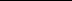 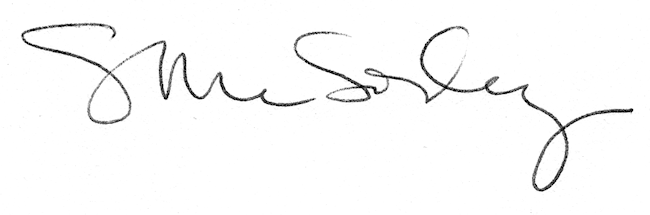 